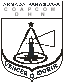 Boletín de Observaciones HidrométricasNivel de los Ríos y Lagos según Escalas Hidrométricas         S/D: Sin Datos    S/E: Sin Escala    E: Estacionado    N: Nivel         Puerto que ha quedado sin escala o sin personal capacitado para la lectura.        OBSERVACIÓN: El lago Ypacarai se encuentra actualmente S/E                                                                                                                                                                                          JHONNY ANTONIO GONZALEZ MERELES                                                                                                                                                                                                                SO 2ª P – Adjunto Encargado Div. TécnicaCOMANDO DE LA ARMADACOMANDO DE APOYO DE COMBATEDIRECCIÓN DE HIDROGRAFÍA Y NAVEGACIÓNMariano Roque Alonso, 14  de Setiembre de 2020Mariano Roque Alonso, 14  de Setiembre de 2020Mariano Roque Alonso, 14  de Setiembre de 2020Mariano Roque Alonso, 14  de Setiembre de 2020Mariano Roque Alonso, 14  de Setiembre de 2020Mariano Roque Alonso, 14  de Setiembre de 2020Mariano Roque Alonso, 14  de Setiembre de 2020Mariano Roque Alonso, 14  de Setiembre de 2020PUERTOSNivel delRio en m.CRECIÓen cm.BAJÓen cm.EOBSERVACIÓNFECHAALTURAS MIN.REGISTRADASRIO PARAGUAYRIO PARAGUAYRIO PARAGUAYRIO PARAGUAYRIO PARAGUAYRIO PARAGUAYRIO PARAGUAYRIO PARAGUAYCÁCERES (Brasil)0.57313/09/200,67m/09-13CUIABÁ (Brasil)0.26E13/09/200,74m/12-99LADARIO(Brasil)0.38113/09/200,73m/11-12COÍMBRA(Brasil)-0.58813/09/200,49m/01-12ZONA NORTEZONA NORTEZONA NORTEZONA NORTEZONA NORTEZONA NORTEZONA NORTEZONA NORTEBAHÍA NEGRA1.14313/09/200,41m/11-07FUERTE OLIMPO2.08E1,24m/11-99PUERTO MURTINHO (Br)1.78513/09/201,89m/11-07ISLA MARGARITA1.85E	2020.202203,10m/12-16VALLEMÍ1.7351,26m/11-07CONCEPCIÓN1.3221,20m/11-07ANTEQUERA0.7430,28m/01-03ROSARIO0.8720,88m/01-03REMANSO CASTILLOS/E0,37m/01-13ZONA SURZONA SURZONA SURZONA SURZONA SURZONA SURZONA SURZONA SURASUNCIÓN0.262-0,40m/09-69ITA ENRAMADA0.7620,77m/01-12SAN ANTONIO0.26E13/09/200,40m/12-08VILLETA0.3950,34m/01-12ALBERDI0.8920,37m/11-01TEBICUARY  (Villa Florida)0.33E12/08/200,57m/07-16PILAR 0.9340,60m/12-99HUMAITÁ1.44102,50m/02-17RIO PARANÁRIO PARANÁRIO PARANÁRIO PARANÁRIO PARANÁRIO PARANÁRIO PARANÁRIO PARANÁÁREA NAVAL DEL ESTE9.24S/E13/06/206,90m/09-06CIUDAD DEL ESTE10.17910/09/2010,30m/05-17PRESIDENTE FRANCO11.77810/09/206,70m/05-84RIO YGUAZU (3 Front.)8.26510/09/204,75m/09-06CAPANEMA (Rio Iguazú-Br)1.976910/09/201,04m/08-06ENCARNACION.9.80E0,10m/10-82SAN COSME Y DAMIAN9.905AYOLAS0.6820,10m/10-88CORATEI0.6551,40m/04-17PANCHITO LÓPEZ2.13E2,69m/01-17ITA CORA2.30E1,02m/10-02PASO DE PATRIA (Ita Pirú)1.51101,00m/07-03CERRITO0.5052,00m/11-16RIO PILCOMAYORIO PILCOMAYORIO PILCOMAYORIO PILCOMAYORIO PILCOMAYORIO PILCOMAYORIO PILCOMAYORIO PILCOMAYOPOZO HONDO2.99E1,81m/02-17LAGO ITAIPULAGO ITAIPULAGO ITAIPULAGO ITAIPULAGO ITAIPULAGO ITAIPULAGO ITAIPULAGO ITAIPUSALTO DEL GUAIRA4.421212/09/202,43m/02-14Dest. Naval SO1ª J Carrera4.451212/09/205,00m/10-16